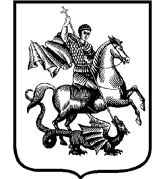 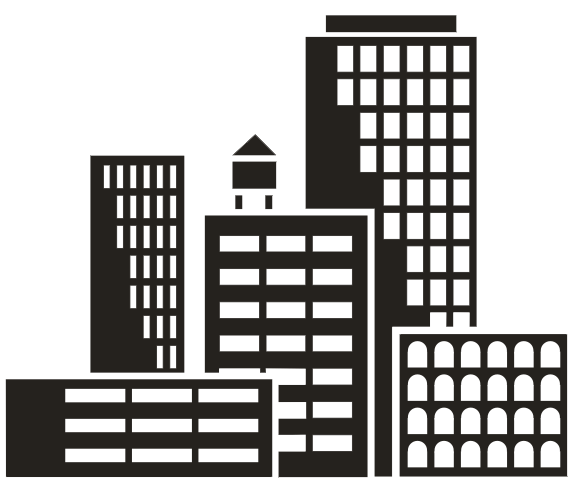 СОВЕТ ДОМА129164, Москва, ул. Кибальчича д.2, корпус 1.Сайт дома   www.dom2k1.ru      № 01/06-2018г                                                                                             Главе Управы Алексеевского р-на Потапенко Е.В.                                                                     От Совета дома по адресу ул.Кибальчича, д.2,к.1Заявлениео нарушении законодательства Российской Федерации     С осени 2017 года на ул. Кибальчича, дом 2, корпус1     на 1 этаже жилого 12-этажного дома был открыт магазин «Продукты».  На информационном стенде указаны Арендатор ИП Варданян Варужан Коляевич, ИНН 30770000647039, и субарендатор ООО «Ануш». От какого юридического лица идет торговля выяснить затруднительно, т.к. чеки покупатели не получают.     С этого времени значительно ухудшились условия проживания  собственников квартир 1 и 2 подъездов, так как арендаторы  допускают  массовые нарушения санитарных норм и законов РФ.В 1,5 метрах метрах  от входа в подъезд 1 и непосредственно под окнами подъезда 2  арендаторы нежилого помещения самовольно организовали вход в магазин. (нарушение п. 3.5 СанПин 2.1.2.1002-00)Используемая дверь с момента заселения дома, была предназначена только для служебного  (пожарного) выхода из нежилого помещения 1 этажа (официальный вход со стороны  улицы Кибальчича). Она была всегда закрыта и не вызывала беспокойства жителей.  Многие  используют магазин как тоннель для прохода во двор. Под окнами квартир теперь шум и разговоры. (нарушение СанПин 2.1.2.1002-00. СанПин 2.3.5.021-94) Магазин открыт для посетителей до самого позднего вечера, иногда даже после полуночи.   А  со стороны улицы организована круглосуточная торговля шаурмой. (нарушение ст.8,11,23,24 №52-ФЗ)С момента открытия магазина изменился и ассортимент продукции,  появились в продаже спиртные напитки и доля их увеличивается (нарушение п 3.1.5и п 1.3 СанПин 2.1.2.1002-00).  Использованная тара и испорченные продукты часто складируются со стороны 1-го  подъезда, прямо у входной двери. (нарушение п.3.5.7 СанПин 2.3.5.021-94 и  СП 2.3.6.1066-01)на фасаде дома у входа в подъезд  над служебной дверью арендаторы самовольно (без согласия собственников) установили  рекламную вывеску магазина. (нарушение ст 19 №38-ФЗ)
Просим  проверить магазин « Продукты», расположенный на ул. Кибальчича. Дом 2, корп1, подъезд 1 на соответствие:-  Федеральному закону от 22.05.2003 N 54-ФЗ(ред. от 03.07.2016)
"О применении контрольно-кассовой техники при осуществлении наличных денежных расчетов и (или) расчетов с использованием электронных средств платежа"- Федеральному закону от 30 марта 1999 г. N 52-ФЗ "О санитарно-эпидемиологическом благополучии населения",
- Федеральному закону от 13 марта 2006 г. N 38-ФЗ "О рекламе",
- Федеральному закону от 22 июля 2008 г. N 123-ФЗ "Технический
регламент о требованиях пожарной безопасности",
- Санитарно-эпидемиологическим правилам СП 2.3.6.1066-01 "Санитарно-эпидемиологические требования к организациям торговли и обороту в них продовольственного сырья и пищевых продуктов",
- Санитарно-эпидемиологическим правилам и нормативам СанПиН 2.1.2.1002-00 "Санитарно-эпидемиологические требования к жилым зданиям и помещениям",
- Санитарным правилам и нормам СанПиН 2.3.5.021-94 "Санитарные правила для предприятий продовольственной торговли",- а также Федеральному закону от 22 июля 2008 г. N 123-ФЗ "Технический
регламент о требованиях пожарной безопасности",

 и принять меры к его закрытию в связи с нарушениями
Законодательства Российской Федерации.